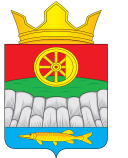 РОССИЙСКАЯ ФЕДЕРАЦИЯАДМИНИСТРАЦИЯ КРУТОЯРСКОГО СЕЛЬСОВЕТАУЖУРСКИЙ РАЙОН КРАСНОЯРСКИЙ КРАЙПОСТАНОВЛЕНИЕ15.08.2017                                        с. Крутояр                                            № 1284О совершении нотариальных действийна территории Крутоярского сельсовета.В соответствии со  ст. 37 «Основ законодательства Российской Федерации о нотариате» от 11.02. . № 4462-1 ПОСТАНОВЛЯЮ:Обязанности  по совершению следующих нотариальных действий:1) удостоверение завещания;2) удостоверение доверенности;3) принятие мер по охране наследственного имущества и в случае необходимости управления им;4) свидетельствование верности копий документов и выписок из них;5) свидетельствование подлинности подписи на документах;6) удостоверение сведений о лицах в случаях, предусмотренных законодательством Российской Федерации;7) удостоверение факта нахождения гражданина в живых;7.1) удостоверение тождественности собственноручной подписи инвалида по зрению, проживающего на территории МО Крутоярский сельсовет;8) удостоверение факта нахождения гражданина в определенном месте;9) удостоверение тождественности гражданина с лицом, изображенном на фотографии;10) удостоверение время предъявления документов;11) удостоверение равнозначности электронного документа документу на бумажном носителе;12) удостоверение равнозначности  документа на бумажном носителе электронному документу.- – оставляю за:- Можиной Еленой Викторовной – главой Крутоярского сельсовета- Строговой Инной  Владимировной  – заместителем главы сельсовета.2. Порядок совершения нотариальных действий на территории Крутоярского сельсовета осуществляется в соответствие с Инструкцией о порядке совершения нотариальных действий, утверждаемой Министерством юстиции Российской Федерации (утверждена Приказом Минюста РФ от 27.12.2007 N 256) и иными нормативно-правовыми актами, регулирующими правоотношения по совершению нотариальных действий.3. Лицо, обращающееся за совершением нотариальных действий, уплачивает государственную пошлину по ставкам, установленным статьей 333.24 Налогового кодекса Российской Федерации, с учетом особенностей уплаты государственной пошлины, предусмотренных статьей 333.25 Налогового кодекса Российской Федерации. 4.	Постановление № 48 от 01.07.2014 г «О совершении нотариальных действий на территории Крутоярского сельсовета» отменить.5. Настоящее Постановление вступает в силу с момента его официального опубликования.  Глава Крутоярского сельсовета                                                       Е.В. Можина